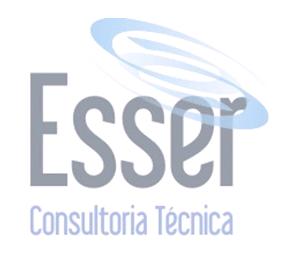 Ficha de InscriçãoEAD ao Vivo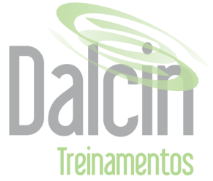 Evento:  Curso de Capacitação Extensivo em BPF com ênfase em Gestão de Riscos, Validação e Qualificação Validação de Limpeza Validação de Sistemas de Tratamento de Água Comissionamento e Qualificação de Equipamentos e Utilidades Gestão de Riscos da Qualidade Validação de Processos Análise Estatística de Dados de Validação de Processo Validação de Sistemas Computadorizados Quality by Design – QbD CAPA – Ação Corretiva e Ação PreventivaNome completo:  Nome completo:  Nome completo:  Nome completo:  Nome completo:  Nome completo:  Nome completo:  CPF: CPF: Empresa / Instituição: Empresa / Instituição: Empresa / Instituição: Empresa / Instituição: Empresa / Instituição: CNPJ: CNPJ: Inscrição Estadual: Inscrição Estadual: Inscrição Estadual: Inscrição Estadual: Inscrição Estadual: Endereço: Endereço: Endereço: Endereço: Bairro: Bairro: Bairro: Cidade  Cidade  Cidade  Estado  Estado  Estado  CEP Telefone Celular Celular Celular Celular E-mail: E-mail: Nota fiscal:              Pessoa Física            Pessoa Jurídica   Nota fiscal:              Pessoa Física            Pessoa Jurídica   E-mail para envio da nota fiscal: E-mail para envio da nota fiscal: E-mail para envio da nota fiscal: E-mail para envio da nota fiscal: E-mail para envio da nota fiscal: Como ficou sabendo do curso (ajude-nos a melhorar a divulgação):  site Esser Consultoria    Linkedin Rodinei     Blog Esser e-mail Esser    site do CRF-PR  Facebook Esser    Facebook Grupo    Instagram    outros - favor especificar: As inscrições só estarão confirmadas após o recebimento do pagamento juntamente com a ficha de inscrição no e-mail esserconsultoria@gmail.com. Consulte-nos para condições especiais para grupo de pessoas.As inscrições só estarão confirmadas após o recebimento do pagamento juntamente com a ficha de inscrição no e-mail esserconsultoria@gmail.com. Em caso de desistência, valores pagos poderão ser transferidos para outras pessoas ou para outros cursos desde que comunicado com antecedência.ATENÇÃO: é reservado a ESSER CONSULTORIA o direito de cancelamento do curso, caso não seja atingido o número mínimo de inscritos necessários para abertura do mesmo.